Fundamentals of Auditing (ACC311)Quiz No-1 Fall 20141. Which one of the following cannot be considered as the essential feature of Auditing?a. An auditor is involved in the examination of financial statementsb. The auditor is responsible for the preparation of the financial statementsc. The end result of an audit is an opinion to assist the user of the financial statements.d. The auditor should be independent of the entity2. Which one of the following best describes why an independent auditor is asked to express an opinion on the presentation of financial reports?a. It is difficult to prepare financial reports that fairly present a company’s financial     position without the expertise of an external auditorb. It is management’s responsibility to seek available independent aid in the    appraisal of financial information shown in its financial reportsc. The opinion of an independent party is needed because a company may not be    objective with respect to its own financial reportsd. It is a customary courtesy that all shareholders of a company receive an   independent report on management’s stewardship of the affairs of the business3. The audit which is a review of any part of an entity’s operating procedures and methodsis known as which one of the following?a. Financial statement auditsb. Operational auditsc. Technical Auditsd. Compliance audits4. Which one of the following is considered as the formal opinion, or disclaimer thereof? issued by an independent auditor as a result of audit or evaluation performed on a legal entity?a. Financial reportb. Financial statementc. Director’s reportd. Auditor's report5. Which of the following statements is true?a. The auditing profession is unregulatedb. The auditing profession is regulated only by its own professional bodyc. Outside bodies sometimes become involved in the regulation of the audit professiond. The auditing profession is regulated only by the government6. Which one of the following primary assertions is satisfied when an auditor ensures that there are no unrecorded assets, liabilities, transactions or events or undisclosed items in the client’s financial records?a. Valuationb. Completenessc. Existenced. Rights and obligations7. Internal control is primarily established within a company to do which of the following?a. To prevent fraud in the company affairsb. To provide reasonable assurance that the company's objectives will be achievedc. To catch all errors that may occur in the companyd. To aid in the effective auditing of the company8. Fixation of remuneration of auditors can be determined by the following authorities EXCEPT: (Companies Ordinance, 1984)a. Directorsb. Company secretaryc. Commissiond. Members9. A leather goods manufacturing company has started its operations in year 2001. After five years of Conducting successful business, it has become a listed company recently. Now, the company is required to hire its first auditors, but neither the directors nor the members could appoint the auditors during the past 4 months since the incorporation of the company.select among the following authorities who can appoint the auditors in this situation? (Companies Ordinance, 1984)a. Company secretaryb. Company registrarc. Commissiond. Institute of Chartered Accountants of Pakistan (ICAP)10. A company has hired auditors who have performed the audit process in accordance with the auditing standards, but they fail to present its report. According to the Company law, 1984, the auditors shall be liable for which one of the following liabilities?a. Criminal liabilityb. Liability for misfeasancec. Liability for negligenced. Accounting liability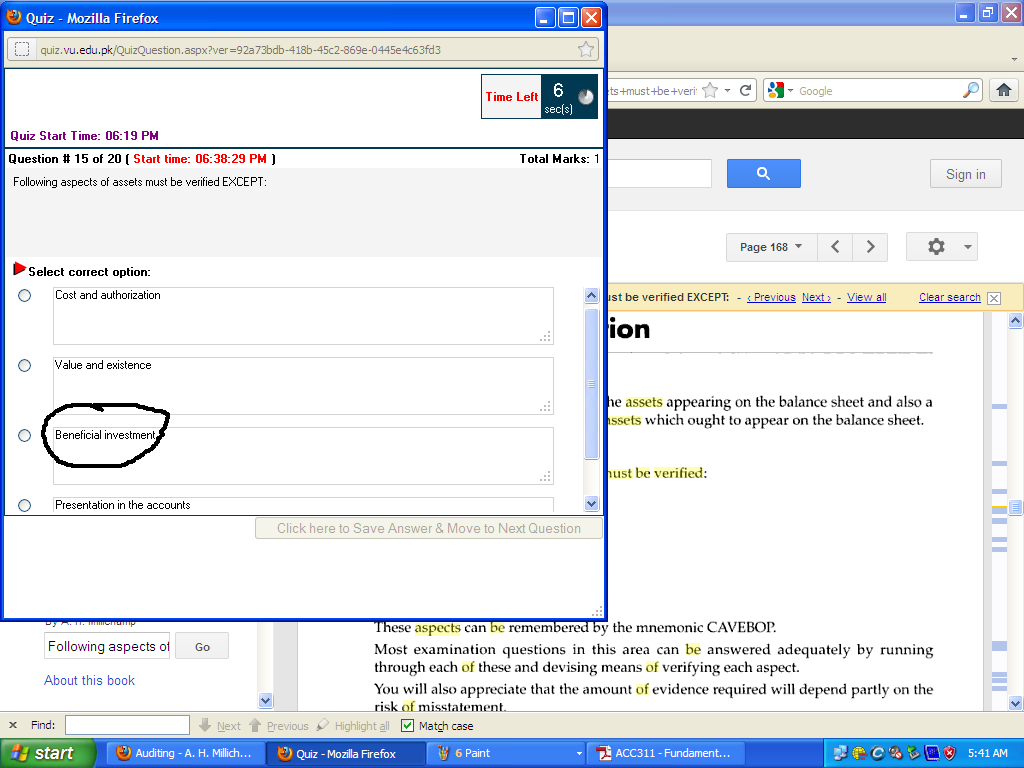 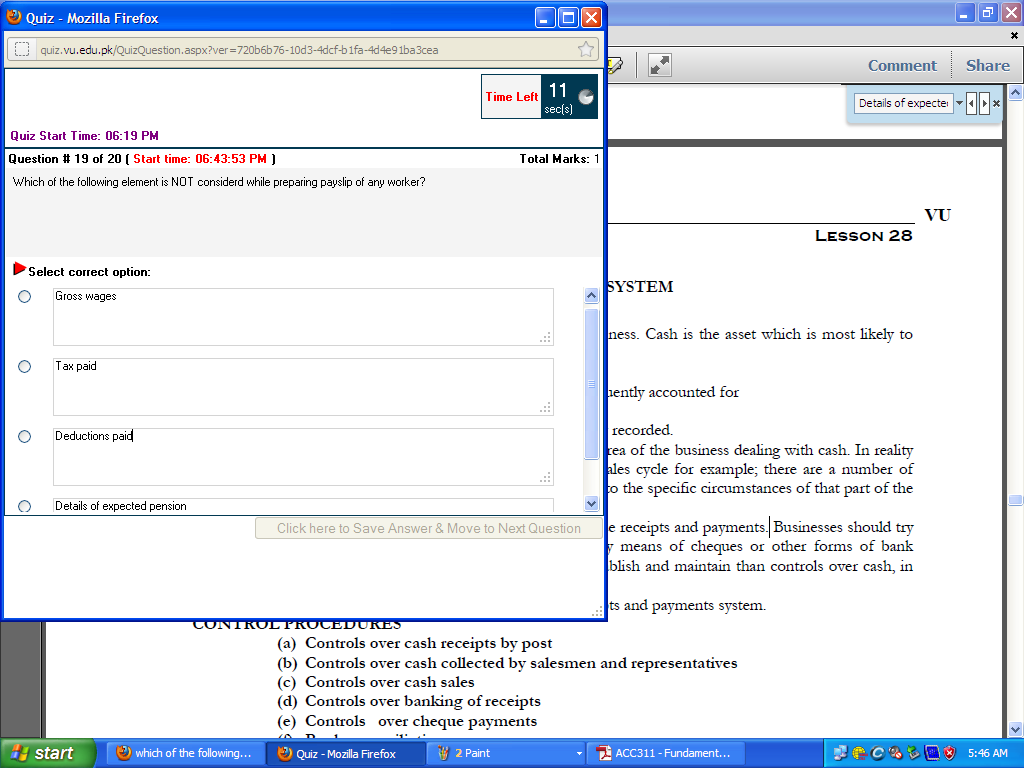 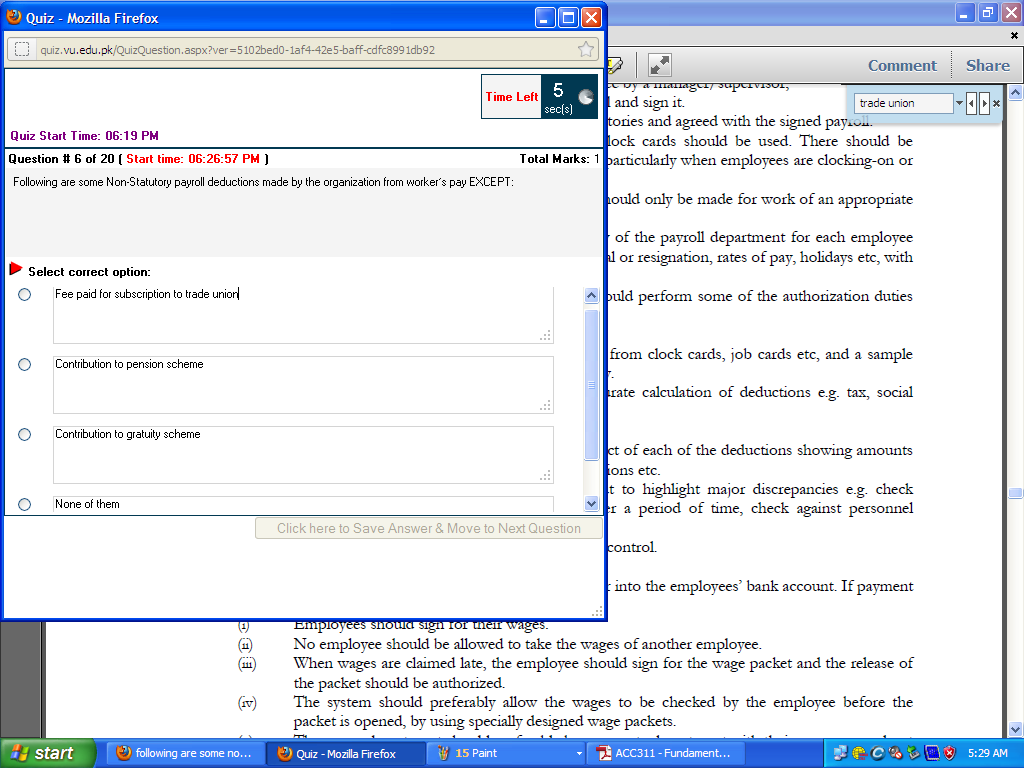 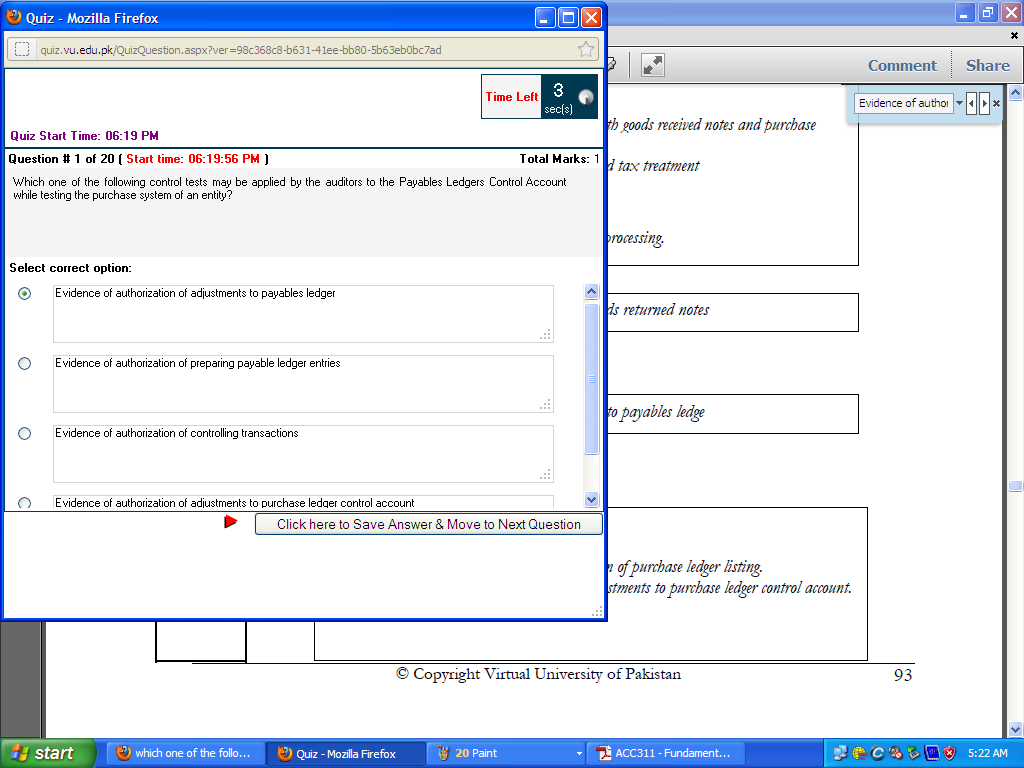 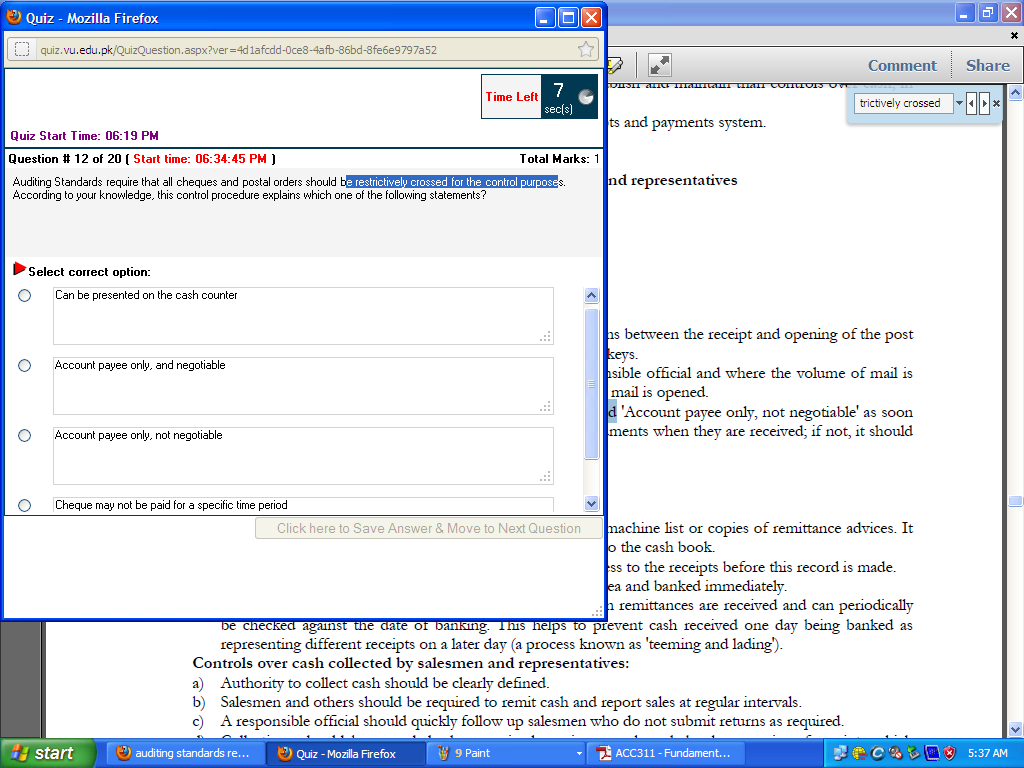 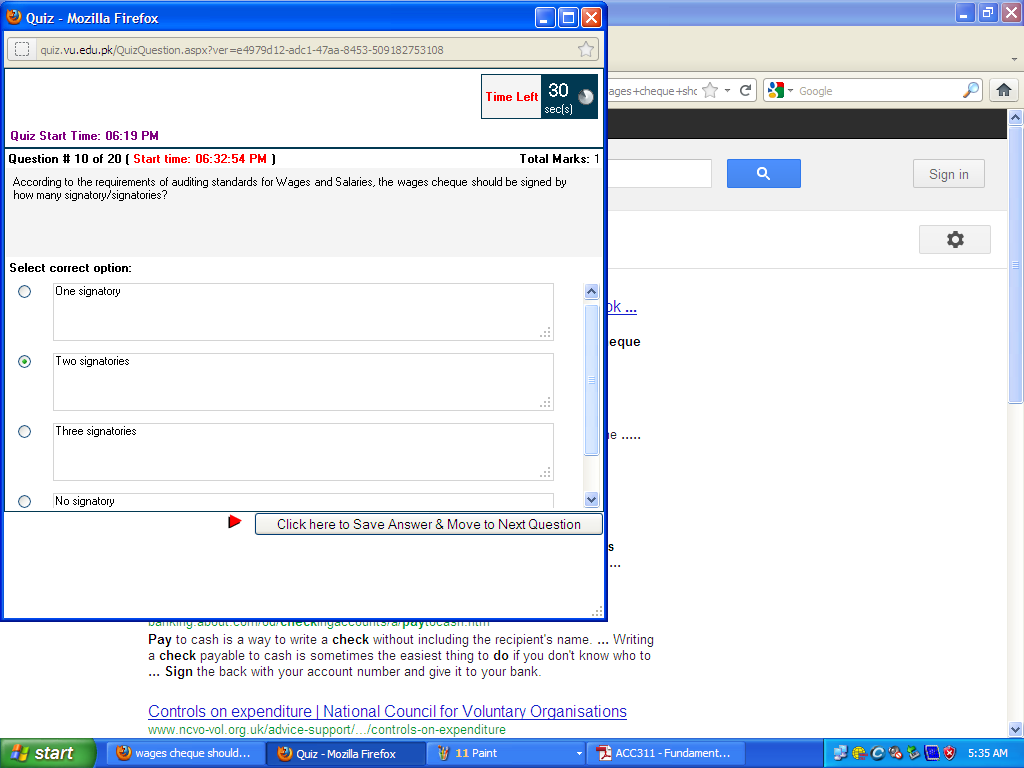 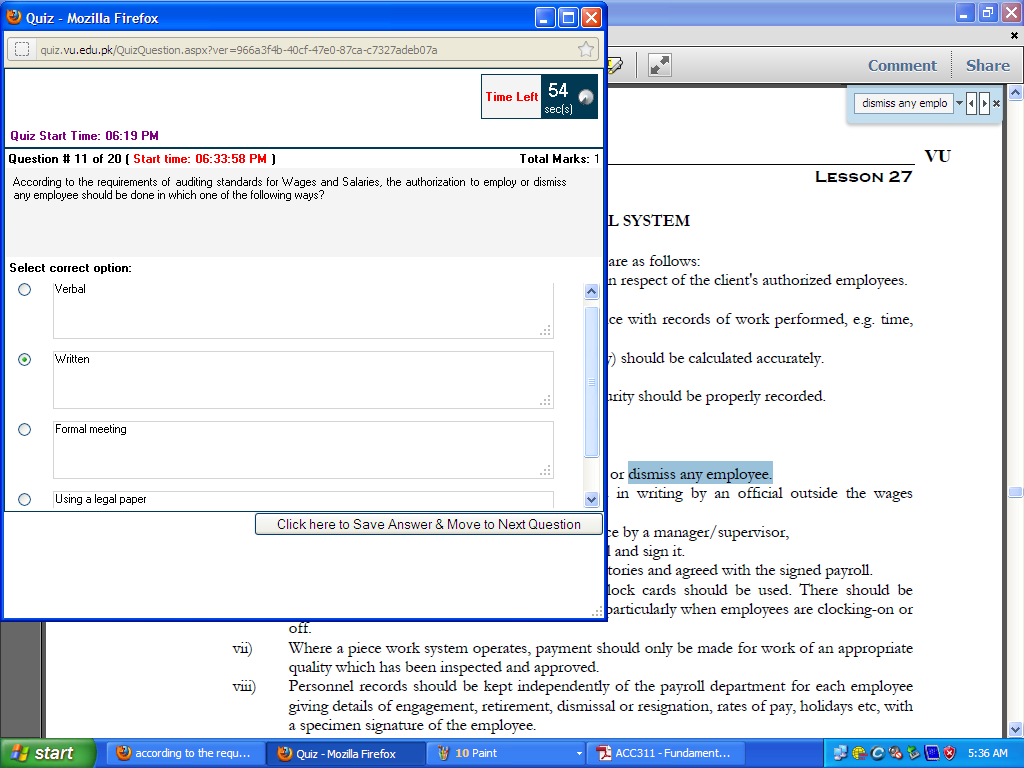 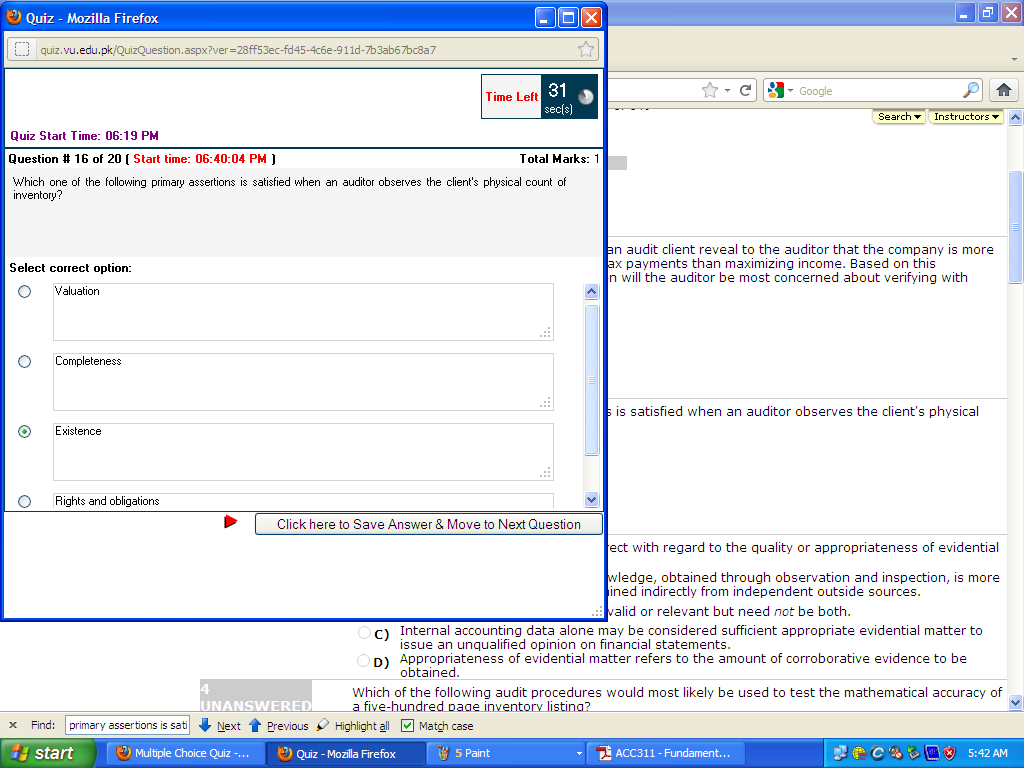 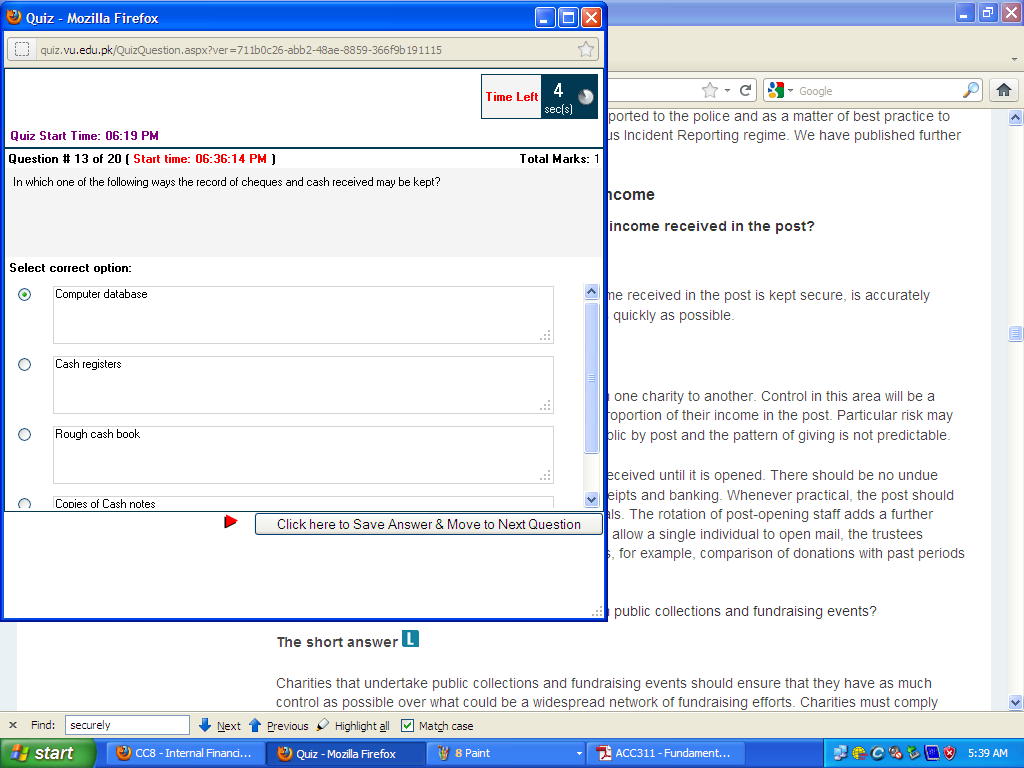 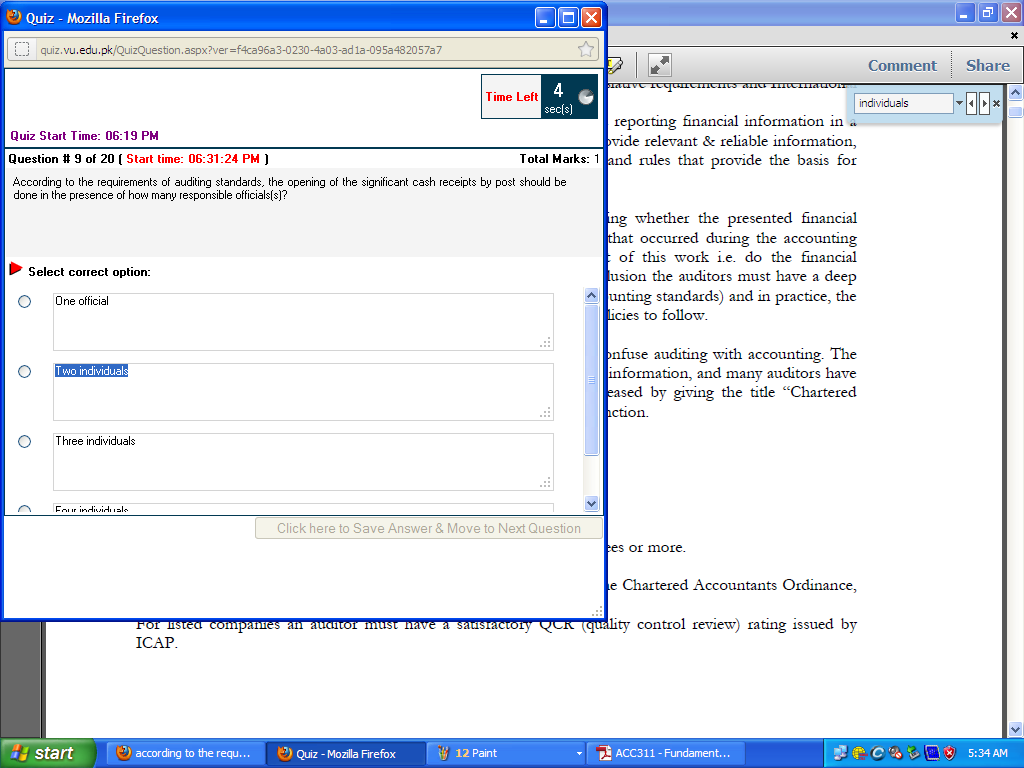 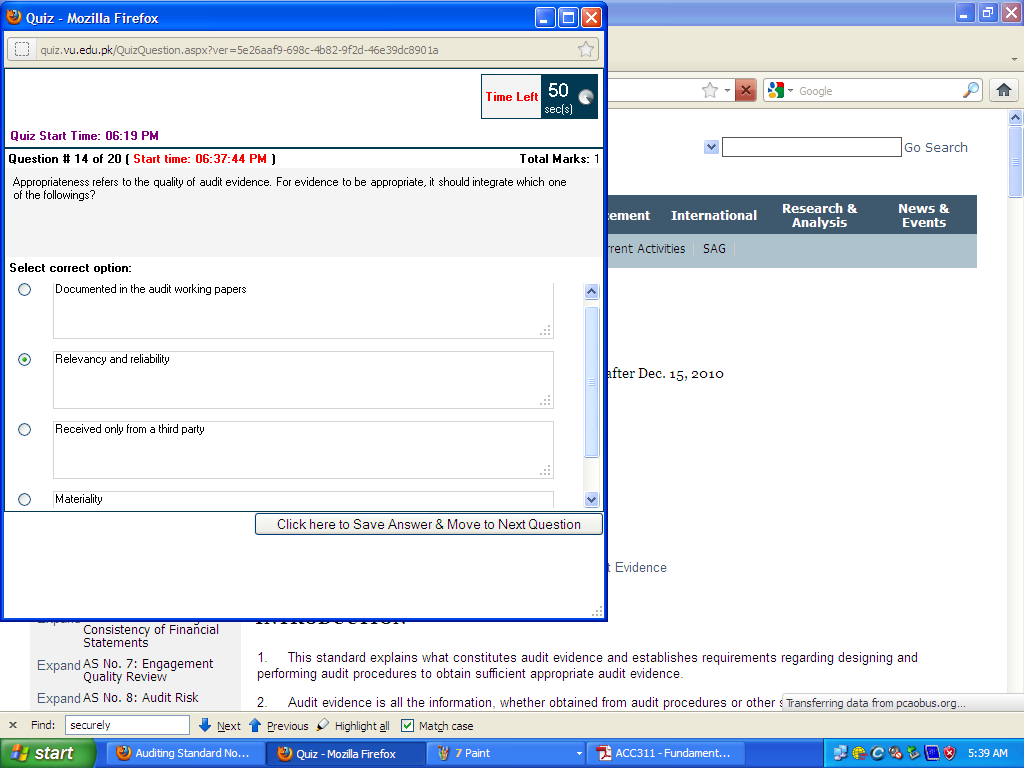 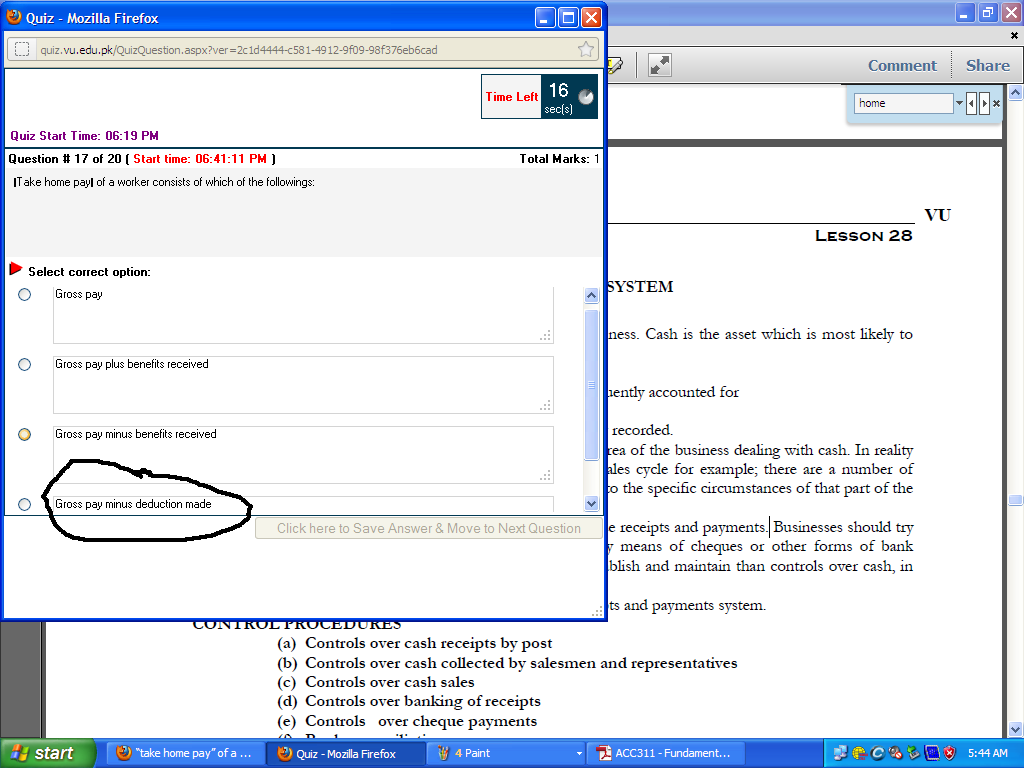 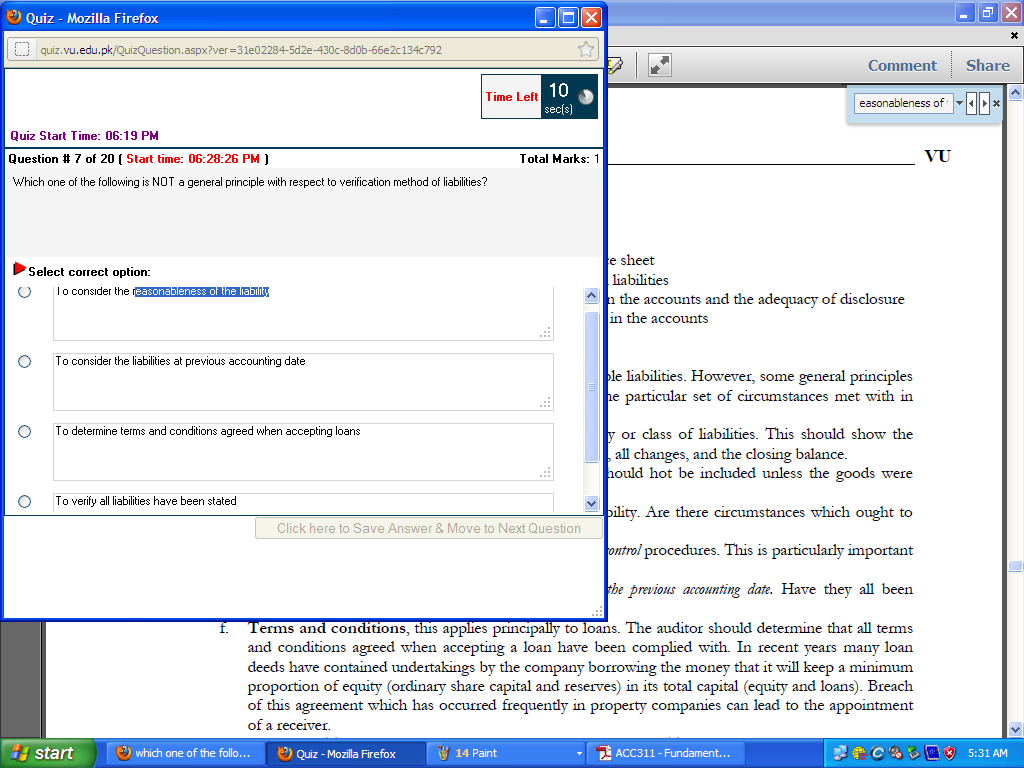 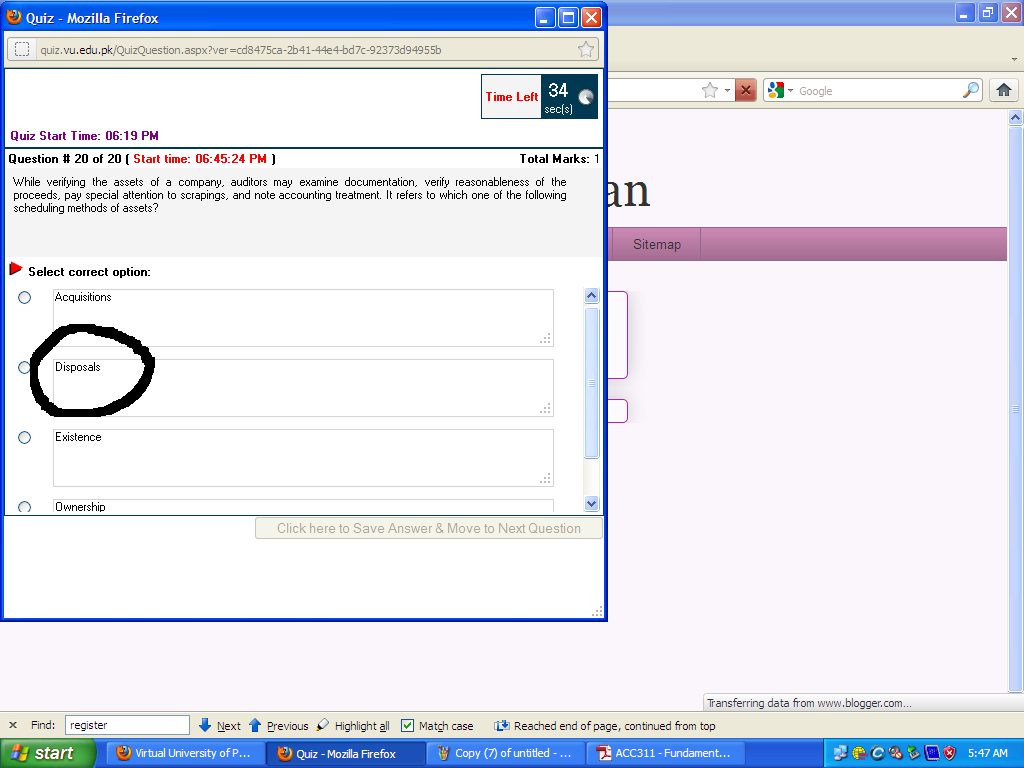 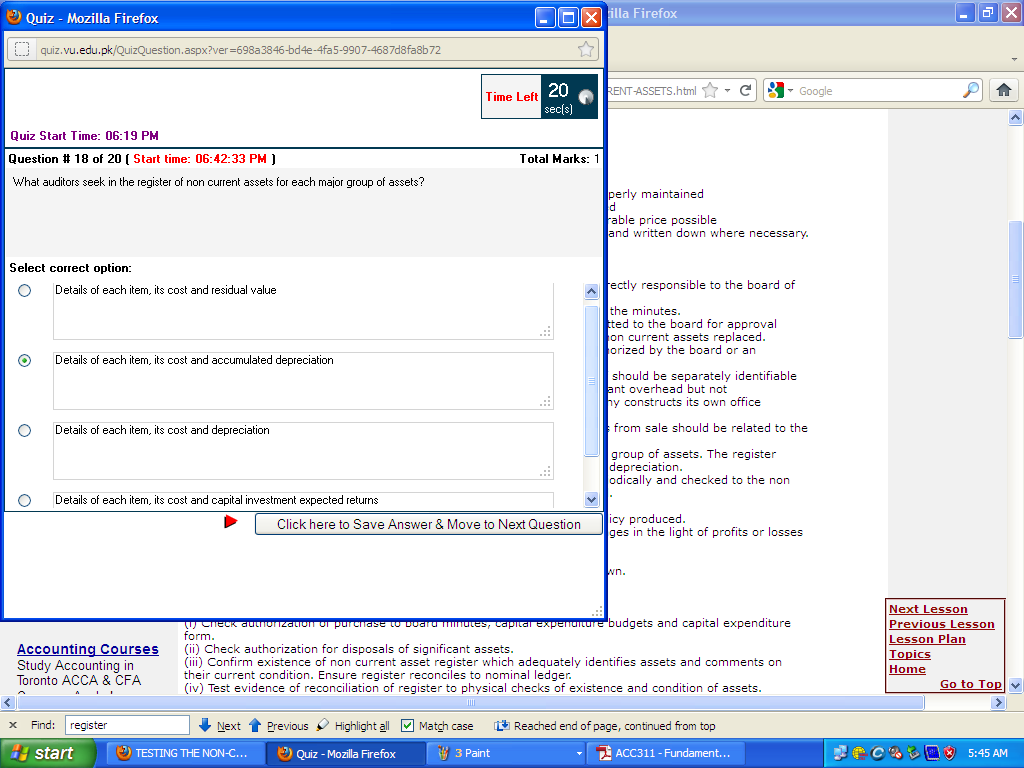 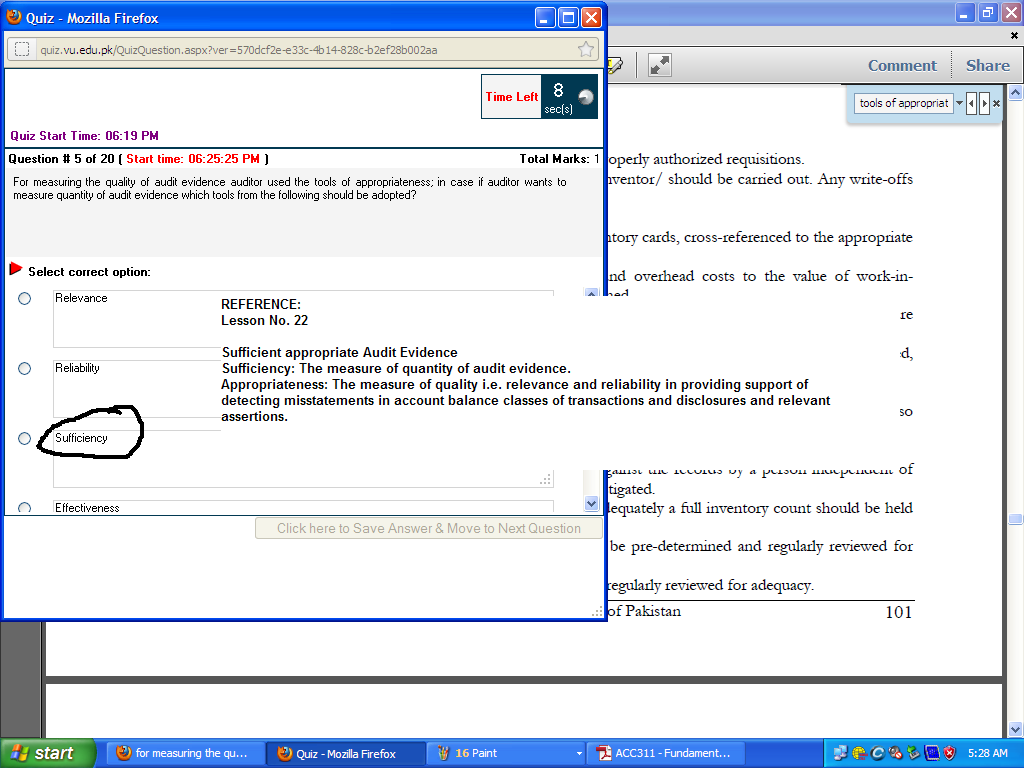 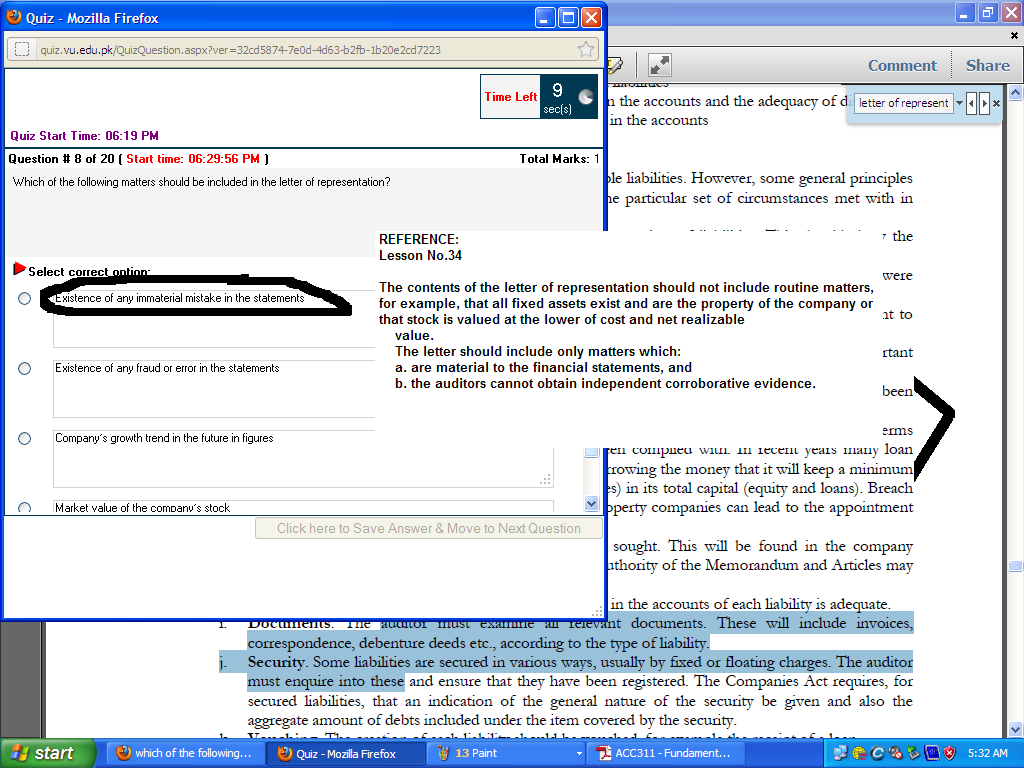 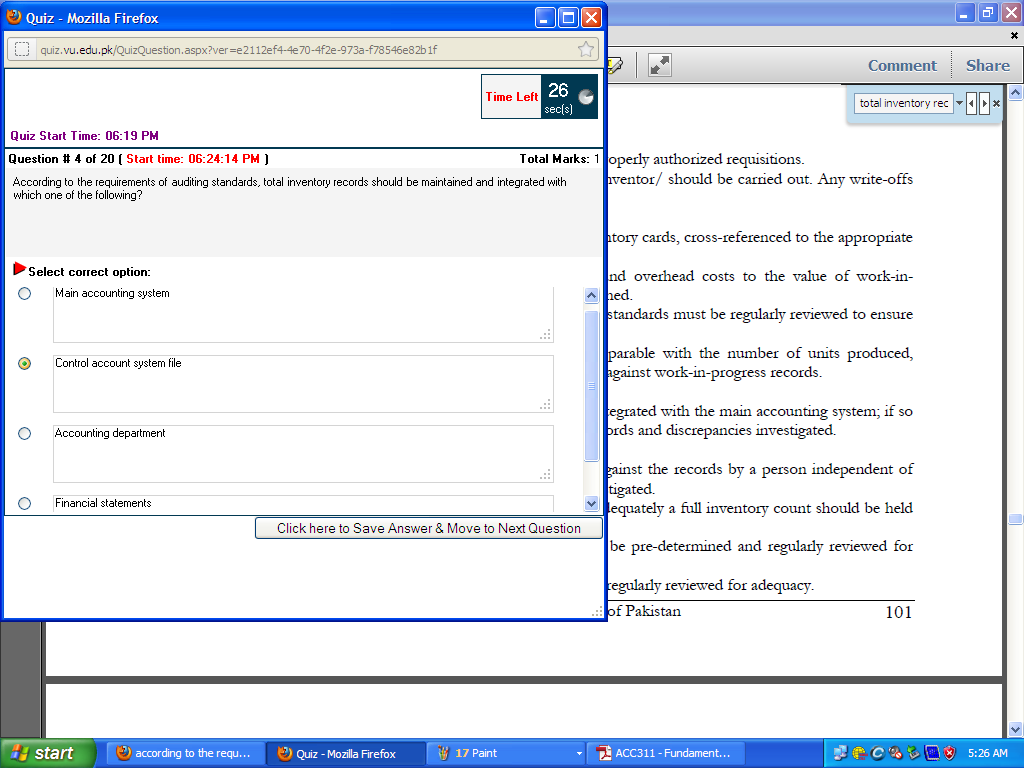 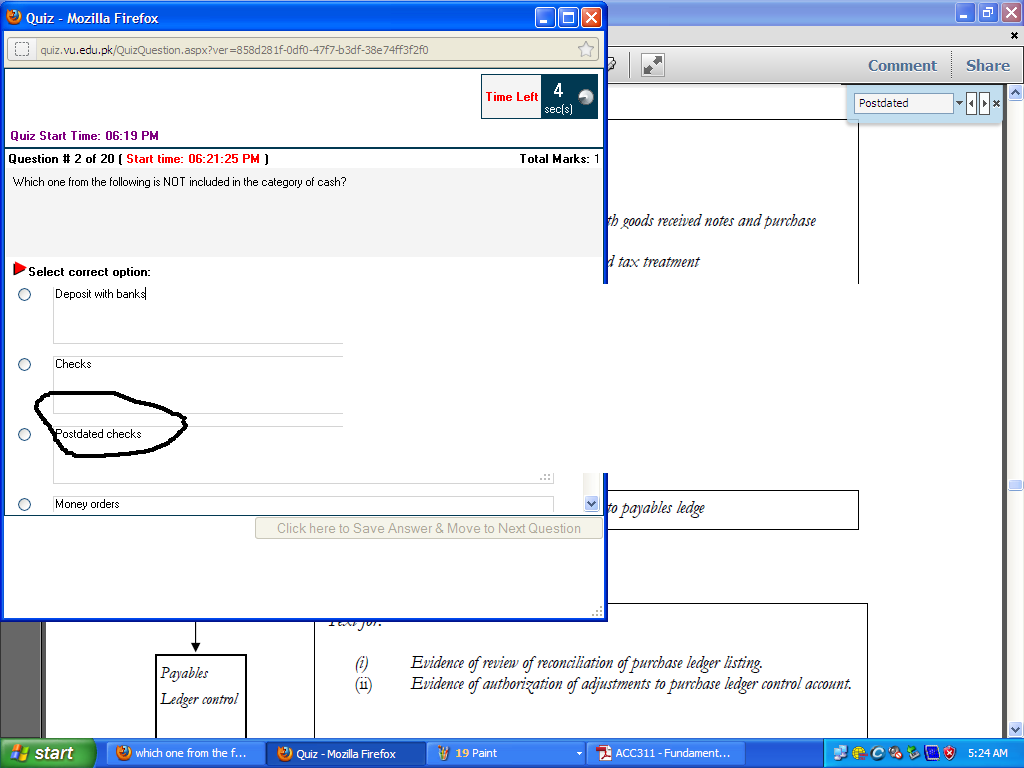 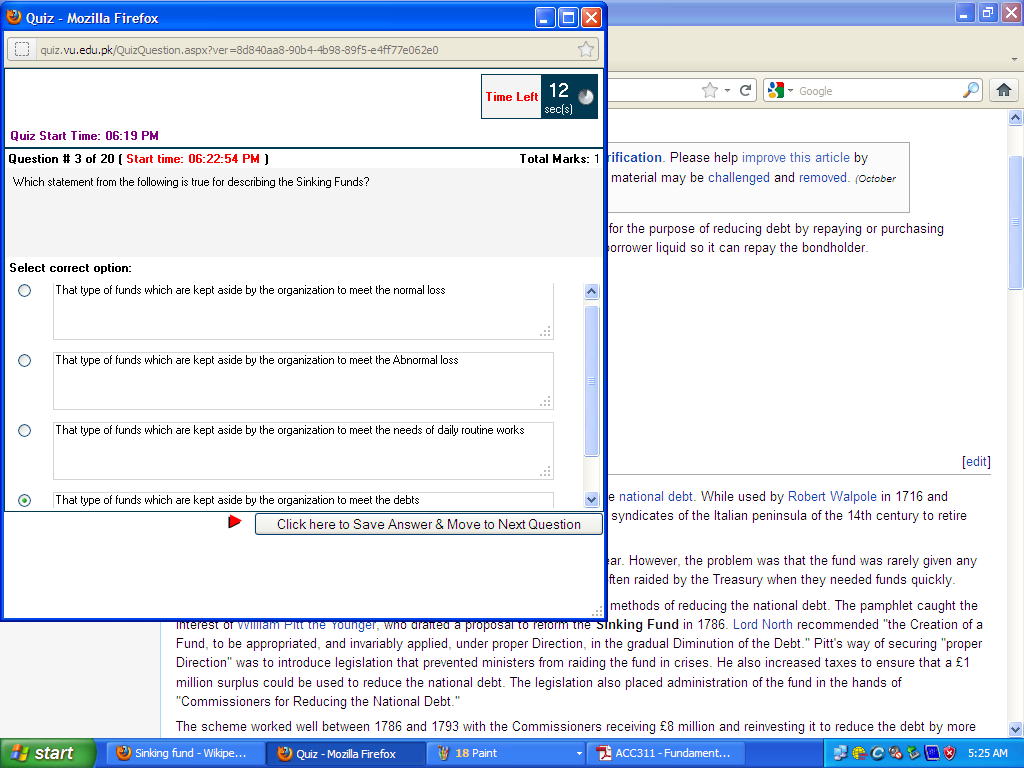 